PAUTA DA 24ª (VIGÉSIMA QUARTA) SESSÃO ORDINÁRIA DA VIGÉSIMA SEXTA SESSÃO LEGISLATIVA DA SÉTIMA LEGISLATURA DA CÂMARA DE VEREADORES DO MUNICÍPIO DE CHUPINGUAIA-RO. 17 DE OUTUBRO DE 2022.00                                  EXPEDIENTE RECEBIDO:    I-Leitura da Ata da 23ª Sessão Ordinária realizada dia 10 de Outubro de 2022.       I-Projeto de Lei nº: 2.774/2022.                  II- Indicações nº: 137,140/2022.               PALAVRA LIVRE DOS ORADORES INSCRITOS (7 min). 2ª PARTE                                       ORDEM DO DIA       I-Projeto de Lei nº: 2.774/2022.EXPLICACÕES PESSOAIS DOS VEREADORES INSCRITOS (5min).,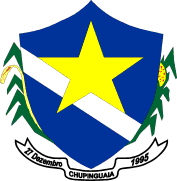                                ESTADO DE RONDÔNIA                              PODER LEGISLATIVO               CÂMARA MUNICIPAL DE CHUPINGUAIA         24ª    SESSÃOORDINÁRIAESTADO DE RONDÔNIAPODER LEGISLATIVOCÂMARA DE VEREADORES DO MUNICÍPIO DE CHUPINGUAIA                   PAUTA DA IMPRENSA    17/10//2022  Projeto de Lei                            ASSUNTO     AUTORIA    Projeto nº         2.774AUTORIZA O REPASSE DE SUBVENÇÃO SOCIAL, DOS RECURSOS RECEBIDOS POR EMENDA PARLAMENTAR, A APAE – ASSOCIAÇÃO DE PAIS E AMIGOS DE EXCEPCIONAIS, E DÁ OUTRAS PROVIDÊNCIAS.       Poder    LegislativoINDICAÇÕES                           ASSUNTO     AUTORIA        137/2022Solicito para que dentro das possibilidades, o recurso destinado ao Fitha seja aplicado em 2023 na construção e reforma da ponte sobre o Rio pimenta entre os Distritos de Boa Esperança e Nova Andradina.Ver: Idenei         140/2022 Solicito para que dentro das possibilidades, seja providenciado um local e construir um campo de Futebol Sociayt para uso publico no Distrito do Guaporé.Ver: Idenei